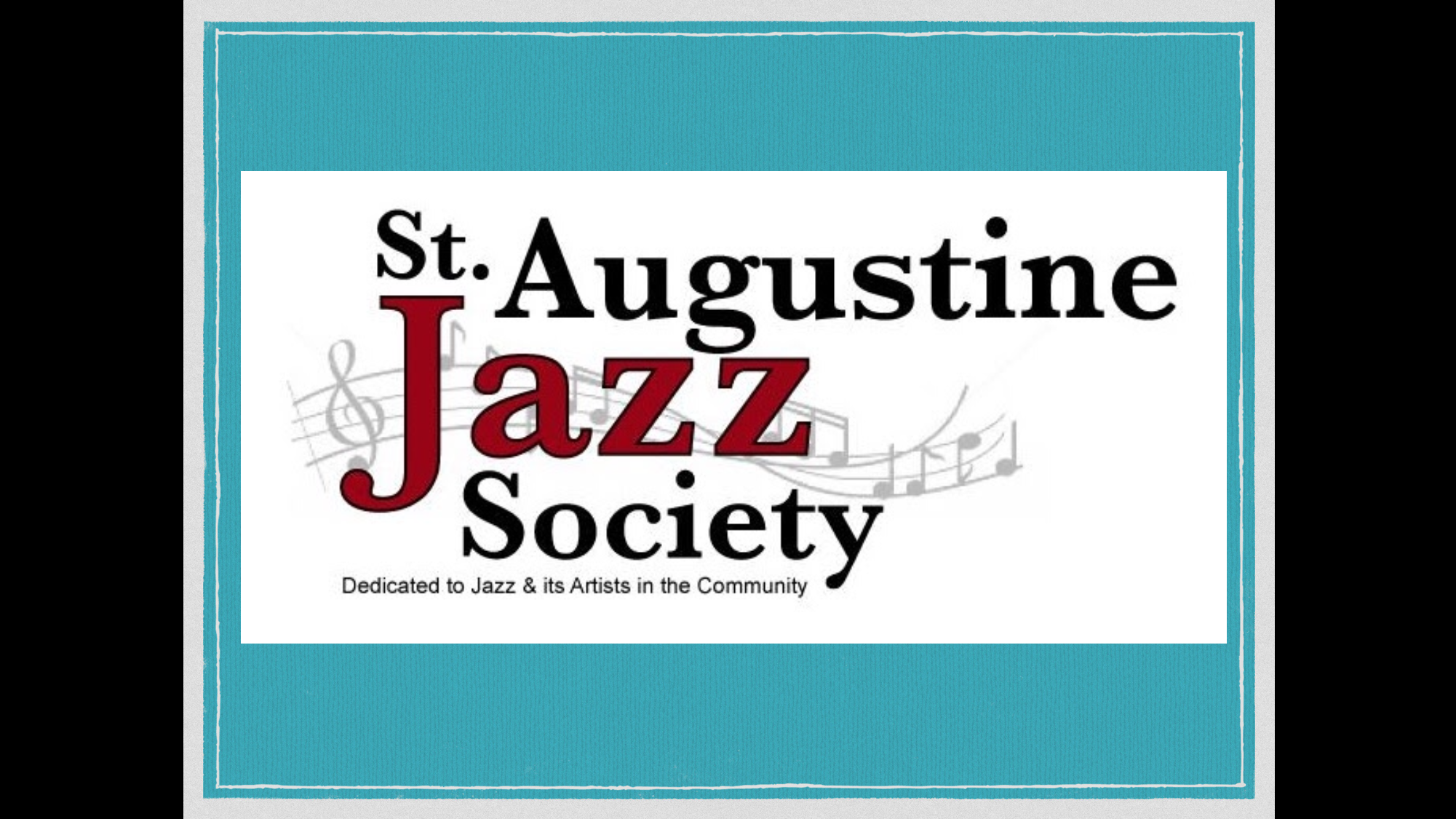 New Instrumentalist and Vocalist Bio ApplicationYOUTHName: ___________________________________________________________________Grade: ________		Age: ________Check the following that apply:InstrumentalistVocalistInstrument(s) (if instrumentalist): ____________________________________________________________________________________________________________________________________________________________________________School: ______________________________________________________________________________Band Director: _______________________________________________________________________Years as a musician: _________________________________________________________________Favorite Jazz Genre: _________________________________________________________________Jazz Idol(s): ____________________________________________________________________________________________________________________________________________________________________________What ensembles are you currently a part of? ____________________________________________________________________________________________________________________________________________________________________________What are your largest/most notable performances? ____________________________________________________________________________________________________________________________________________________________________________Goals (in education, music, and life): ____________________________________________________________________________________________________________________________________________________________________________ To be published on our website, a parent/legal guardian MUST sign:Signature: _________________________________________		Date: ____/____/________